Внутригородское муниципальное образование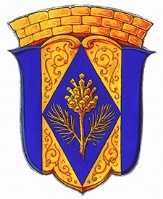 	Санкт-Петербурга поселок Комарово		МУНИЦИПАЛЬНЫЙ СОВЕТ ПЯТОГО СОЗЫВА	РЕШЕНИЕ25  октября 2017 года	             №  9-2      «О проведении публичных слушаний по обсуждению проекта муниципального правового акта «О местном бюджете внутригородского муниципального образования Санкт-Петербурга поселок Комарово»  и «Проекту ведомственных целевых программ муниципального образования поселок Комарово» на 2018 год.В соответствии со ст.19 Закона Санкт-Петербурга от 23.09.2009 №420-79 «Об организации местного самоуправления в Санкт-Петербурге»,  п.9 ст.11 Устава внутригородского муниципального образования Санкт-Петербурга поселок Комарово, Порядком организации и проведения публичных слушаний для обсуждения муниципальных правовых актов по вопросам местного значения с участием жителей муниципального образования поселок Комарово, утверждённым Решением №15 от 24.03.06 г. муниципального совета поселок Комарово, муниципальный совет РЕШИЛ:1. 	Провести публичные слушания по обсуждению проекта муниципального правового акта «О местном бюджете внутригородского муниципального образования Санкт-Петербурга поселок Комарово »  и «Проектов  планов и программ развития муниципального образования поселок Комарово» на 2018 год  10 ноября 2017 года в 18.002.	Официально опубликовать в газете «Вести Келломяки-Комарово» в срок не позднее 28 октября 2017 года.2.1. Информационное сообщение о проведении публичных слушаний по проекту муниципального правового акта «О местном бюджете внутригородского муниципального образования Санкт-Петербурга поселок Комарово»  и «Проекту ведомственных целевых программ муниципального образования поселок Комарово» на 2018 год согласно Приложению №1 к настоящему решению;2.2. Проект муниципального правового акта «О местном бюджете внутригородского муниципального образования Санкт-Петербурга поселок Комарово»  и «Проекту ведомственных целевых программ муниципального образования поселок Комарово» на 2018.	3. Контроль за исполнением настоящего решения оставляю за собой.	4. Решение вступает в силу с момента его принятия.Глава  муниципального образования 	                                                         Журавская А.С.Приложение №1к Решению муниципальногосовета поселок Комарово№ 9-2 от 25.10.17ИНФОРМАЦИОННОЕ СООБЩЕНИЕ
о проведении публичных слушаний по проекту муниципального правового акта «О местном бюджете внутригородского муниципального образования Санкт-Петербурга поселок Комарово»  и «Проекту ведомственных целевых программ муниципального образования поселок Комарово»» на 2018 год	Дата и место проведения публичных слушаний: 10 ноября 2017 года в 18 часов 00 минут, в зале заседаний муниципального совета поселок Комарово по адресу: Санкт-Петербург, поселок Комарово, ул. Цветочная, дом 22. Регистрация участников публичных слушаний – с 17 часов 30 минут до 18 часов 00 минут.	Срок подачи предложений граждан по проекту муниципального правового акта: со дня опубликования настоящего информационного сообщения до 17 часов 30 минут 10 ноября 2017 года.	Предложения в письменном виде по проекту муниципального правового акта можно подавать лично или направлять по почте по адресу: 197733, Санкт-Петербург, поселок Комарово, ул. Цветочная, д.22. Предложения также можно направлять по электронной почте по адресу: MOKomarovo@yandex.ru (с темой письма «Публичные слушания – 2018»)	Лицо, ответственное за приём обращений граждан по проекту муниципального правового акта: Журавская Анастасия Сергеевна, Глава муниципального образования поселок Комарово, 197733, Санкт-Петербург, поселок Комарово, ул. Цветочная, д.22, телефон (812) 433-72-83.